Summer 2018 Registration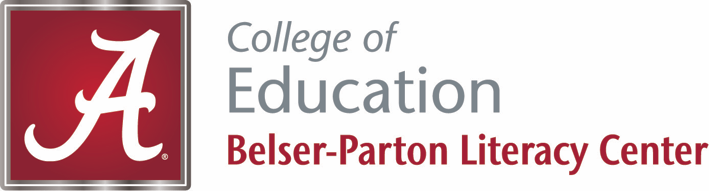 Student Name: _________________________________________________    Grade 2018-2019: ________We cannot reschedule or refund missed classes. Classes cancelled by the University will be rescheduled or refunded.Student Age: __________ Grade for 2018-2019: ____________ School: _________________________Parent/Guardian Name: ________________ Phone: _______________ Email: ____________________Address: ___________________________________________________________________________Parent/Guardian Signature: __________________________________________ Date: _____________What concerns do you have about your child’s reading?(Please attach or email additional information, if applicable)What are things your child is interested in and what types of books does he/she enjoy? (ex: animal books, baseball, dancing)Please read the program descriptions and session times carefully and select which would be best for your child this summer.Please read the program descriptions and session times carefully and select which would be best for your child this summer.Please read the program descriptions and session times carefully and select which would be best for your child this summer.Please read the program descriptions and session times carefully and select which would be best for your child this summer.Please read the program descriptions and session times carefully and select which would be best for your child this summer.Please read the program descriptions and session times carefully and select which would be best for your child this summer.Intensive Small GroupReading Intervention This program provides specialized instruction for students entering 1st-6th grade by a teacher certified through the Academic Language Therapy Association utilizing Orton Gillingham based strategies to teach reading to struggling readers and individuals with dyslexia. The teacher is trained to utilize the small group format very effectively to allow all children to benefit from this very intense 45-minute program on Tuesday & Thursday each week for four weeks. Choose from 4-week sessions in June and July. Fee: $200Intensive Small GroupReading Intervention This program provides specialized instruction for students entering 1st-6th grade by a teacher certified through the Academic Language Therapy Association utilizing Orton Gillingham based strategies to teach reading to struggling readers and individuals with dyslexia. The teacher is trained to utilize the small group format very effectively to allow all children to benefit from this very intense 45-minute program on Tuesday & Thursday each week for four weeks. Choose from 4-week sessions in June and July. Fee: $200Individual Reading InstructionThis program provides individualized expert instruction for students entering 1st-6th grade by a certified teacher with a master’s degree and expertise in special education. These individual sessions will focus on the student’s area of need and provide instruction as well as games and activities for reinforcing concepts and fostering or maintaining high motivation to read in eight 45-minute classes on Tuesday & Thursday each week for four weeks. Fee: $200Individual Reading InstructionThis program provides individualized expert instruction for students entering 1st-6th grade by a certified teacher with a master’s degree and expertise in special education. These individual sessions will focus on the student’s area of need and provide instruction as well as games and activities for reinforcing concepts and fostering or maintaining high motivation to read in eight 45-minute classes on Tuesday & Thursday each week for four weeks. Fee: $200Reading SupportProgramThis program is designed for students entering K-6th grade to provide individualized support in reading by a university undergraduate student trained and supervised by the Literacy Center. These individual sessions are individualized to provide appropriate instruction through high interest, engaging materials, games and activities to reinforce concepts and foster or maintain high motivation to read in eight 45-minute classes on Tuesday & Thursday each week for four weeks. Fee: $80 Reading SupportProgramThis program is designed for students entering K-6th grade to provide individualized support in reading by a university undergraduate student trained and supervised by the Literacy Center. These individual sessions are individualized to provide appropriate instruction through high interest, engaging materials, games and activities to reinforce concepts and foster or maintain high motivation to read in eight 45-minute classes on Tuesday & Thursday each week for four weeks. Fee: $80 Session 1 (June 5-29)3:30-4:15Session 1 (June 5-29)3:30-4:15Session 1 (June 5-29)3:30-4:15Session 1 (June 5-29)4:30-5:15Session 1 (June 5-29)4:30-5:15Session 1 (June 5-29)4:30-5:15Session 1 (June 5-29)5:30-6:15Session 1 (June 5-29)5:30-6:15Session 1 (June 5-29)5:30-6:15Session 2(July 10- August 3)3:30-4:15Session 2(July 10- August 3)3:30-4:15Session 2(July 10- August 3)3:30-4:15Session 2(July 10- August 3)4:30-5:15Session 2(July 10- August 3)4:30-5:15Session 2(July 10- August 3)4:30-5:15Session 2(July 10- August 3)5:30-6:15Session 2(July 10- August 3)5:30-6:15Session 2(July 10- August 3)5:30-6:15